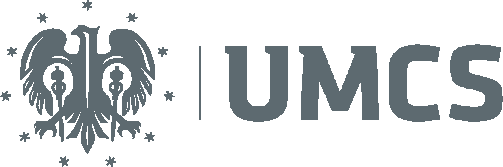 1000001470-2021/DZP-z					                              Wykonawcy uczestniczący w postępowaniuInformacjaZamawiający – Uniwersytet Marii Curie-Skłodowskiej w Lublinie informuje, że w drodze postępowania o wartości nieprzekraczającej progu 130 000 zł netto prowadzonego na podstawie  ustawy z dnia 11 września 2019 r. Prawo zamówień publicznych (Dz. U. z 2021 r., poz. 1129 tekst jedn.) na dostawę maseczek ochronnych i płynów do dezynfekcji do UMCS w Lublinie udzielono zamówienia następującemu Wykonawcy:Część 1 (dostawa maseczek): Rutkowski Nieruchomości, Al. Wilanowska 67a/6, 02-765 WarszawaCzęść 2 (dostawa płynów): PPH Parys Sp. z o.o., ul Anny Walentynowicz 1, 20-328 Lublin.Dziękujemy za udział w postępowaniu.                          				Miejsce publikacji:Strona internetowa: http://www.umcs.e-bip.neta/a  